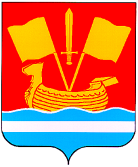 АДМИНИСТРАЦИЯ КИРОВСКОГО МУНИЦИПАЛЬНОГО РАЙОНА ЛЕНИНГРАДСКОЙ ОБЛАСТИП О С Т А Н О В Л Е Н И Еот 30 декабря 2016 года № 3229О внесении изменений в муниципальную программу “Обеспечение качественным жильем граждан на территории Кировского муниципального районаЛенинградской области”, утвержденную постановлением администрации Кировского муниципального района Ленинградской области от 25 ноября 2013 года № 5913В соответствии с разделом 4 Порядка разработки, реализации и оценки эффективности муниципальных программ Кировского муниципального района Ленинградской области, утвержденного постановлением администрации Кировского муниципального района Ленинградской области от 24 февраля 2014 года № 584 "Об утверждении Порядка разработки, реализации и оценки эффективности муниципальных программ Кировского муниципального района Ленинградской области":1. Внести изменения в муниципальную программу “Обеспечение качественным жильем граждан на территории Кировского муниципального района Ленинградской области”, утвержденную постановлением администрации Кировского муниципального района Ленинградской области от 25 ноября 2013 года № 5913, согласно приложению к настоящему постановлению.2. Настоящее постановление вступает в силу с момента опубликования.Глава администрации                                                                        А.П.ВитькозПриложениек постановлению администрации Кировского муниципального районаЛенинградской области от 30 декабря 2016 года № 3229ИЗМЕНЕНИЯ в муниципальную программу«Обеспечение качественным жильем граждан на территории Кировского муниципального района Ленинградской области»В паспорте муниципальной программы  “Обеспечение качественным жильем граждан на территории Кировского муниципального района Ленинградской области” в разделе “Источники финансирования   муниципальной программы,   в том числе по годам” изложить в следующей редакции:Приложение 1  к программе «Обеспечение качественным жильем граждан на территории Кировского муниципального района Ленинградской  области» изложить в новой редакции:Планируемые результаты реализации муниципальной программы«Обеспечение качественным жильем граждан на территории Кировского муниципального районаЛенинградской области»Приложение 2 к  программе «Обеспечение качественным  жильем  граждан на территории Кировского муниципального  района Ленинградской области» изложить в новой редакции: Перечень мероприятий программы «Обеспечение качественным жильем граждан на территории Кировского муниципального района Ленинградской области»* Объем финансирования аналогичных мероприятий в году, предшествующем году начала реализации муниципальной программы. Раздел “Обоснование финансовых ресурсов, необходимых для реализации мероприятий программы” изложить в новой редакции:Источники финансирования   
муниципальной программы,   
в том числе по годам:Расходы (тыс. рублей)Расходы (тыс. рублей)Расходы (тыс. рублей)Расходы (тыс. рублей)Расходы (тыс. рублей)Расходы (тыс. рублей)Расходы (тыс. рублей)Источники финансирования   
муниципальной программы,   
в том числе по годам:Всего2014 год2015 год  2016 год  2017 год2018 год2019 годИсточники финансирования   
муниципальной программы,   
в том числе по годам:332164,86959259,28935803,03155530,73260523,93960523,93960523,939Средства бюджета района40009,9466575,046647364656832,3006832,3006832,300Средства областного бюджета183950,74833104,31219939,56829720,15333728,90533728,90533728,905Средства федерального      
бюджета                    7395,0251477,51184,500720,391337,5451337,5451337,545Внебюджетные средства      100809,1518102,4318205,96318625,18918625,18918625,18918625,189Планируемые результаты     
реализации муниципальной   
программы                  Содействие в обеспечении жильем за счет средств федерального бюджета, областного бюджета и бюджета района в 2014-2019 годах 147 семей (около 441 человек), в том числе специалистов, молодых граждан (молодых семей и молодых специалистов)Содействие в обеспечении жильем за счет средств федерального бюджета, областного бюджета и бюджета района в 2014-2019 годах 147 семей (около 441 человек), в том числе специалистов, молодых граждан (молодых семей и молодых специалистов)Содействие в обеспечении жильем за счет средств федерального бюджета, областного бюджета и бюджета района в 2014-2019 годах 147 семей (около 441 человек), в том числе специалистов, молодых граждан (молодых семей и молодых специалистов)Содействие в обеспечении жильем за счет средств федерального бюджета, областного бюджета и бюджета района в 2014-2019 годах 147 семей (около 441 человек), в том числе специалистов, молодых граждан (молодых семей и молодых специалистов)Содействие в обеспечении жильем за счет средств федерального бюджета, областного бюджета и бюджета района в 2014-2019 годах 147 семей (около 441 человек), в том числе специалистов, молодых граждан (молодых семей и молодых специалистов)Содействие в обеспечении жильем за счет средств федерального бюджета, областного бюджета и бюджета района в 2014-2019 годах 147 семей (около 441 человек), в том числе специалистов, молодых граждан (молодых семей и молодых специалистов)Содействие в обеспечении жильем за счет средств федерального бюджета, областного бюджета и бюджета района в 2014-2019 годах 147 семей (около 441 человек), в том числе специалистов, молодых граждан (молодых семей и молодых специалистов)N  
п/пЗадачи,      
направленные 
на достижение
целиПланируемый объем   
финансирования      
на решение данной   
задачи (тыс. руб.)Планируемый объем   
финансирования      
на решение данной   
задачи (тыс. руб.)Количественные 
и/ или         
качественные   
целевые        
показатели,    
характеризующие
достижение     
целей и решение
задачЕдиница  
измеренияОценка базового      
значения     
показателя   
(на начало   
реализации   
подпрограммы)Планируемое значение показателя по годам          
реализацииПланируемое значение показателя по годам          
реализацииПланируемое значение показателя по годам          
реализацииПланируемое значение показателя по годам          
реализацииПланируемое значение показателя по годам          
реализацииПланируемое значение показателя по годам          
реализацииN  
п/пЗадачи,      
направленные 
на достижение
целиБюджет    
района 
Другие   
источникиКоличественные 
и/ или         
качественные   
целевые        
показатели,    
характеризующие
достижение     
целей и решение
задачЕдиница  
измеренияОценка базового      
значения     
показателя   
(на начало   
реализации   
подпрограммы)20142015  
2016   
20172018 20191. Предоставление социальных выплат на приобретение (строительство) жилья40009,946Бюджет Ленинград-ской области – 183950,748;Федеральный бюджет – 7395,025;Внебюджет-ные средства 100809,15 147семья2317232828281. Предоставление социальных выплат на приобретение (строительство) жилья40009,946Бюджет Ленинград-ской области – 183950,748;Федеральный бюджет – 7395,025;Внебюджет-ные средства 100809,15 8685,22кв.метр14581179,2215121512151215121. Предоставление социальных выплат на приобретение (строительство) жилья40009,946Бюджет Ленинград-ской области – 183950,748;Федеральный бюджет – 7395,025;Внебюджет-ные средства 100809,15 ...2. Предоставление дополнительных социальных выплат в случае рождения (усыновления) детей 000семей0002. Предоставление дополнительных социальных выплат в случае рождения (усыновления) детей 002. Предоставление дополнительных социальных выплат в случае рождения (усыновления) детей 003.Предоставление компенсации части расходов на уплату процентов по ипотечным жилищным кредитам (займам), предоставленным на строительство (приобретение) жилья 396,000Бюджет Ленинград-ской области – 250,000 17семья233333N   
п/п Мероприятия по
реализации    
программы     
Источники     
финансированияСрок       
исполнения 
мероприятияОбъем         
финансирования
мероприятия   
в текущем     
финансовом    
году (тыс.    
руб.) *Всего
(тыс.
руб.)Объем финансирования по годам (тыс. руб.)         Объем финансирования по годам (тыс. руб.)         Объем финансирования по годам (тыс. руб.)         Объем финансирования по годам (тыс. руб.)         Объем финансирования по годам (тыс. руб.)         Объем финансирования по годам (тыс. руб.)         Ответственный 
за выполнение 
мероприятия   
программы     
Планируемые   
результаты    
выполнения    
мероприятий   
программы    
N   
п/п Мероприятия по
реализации    
программы     
Источники     
финансированияСрок       
исполнения 
мероприятияОбъем         
финансирования
мероприятия   
в текущем     
финансовом    
году (тыс.    
руб.) *Всего
(тыс.
руб.)2014 год       2015 год2016 год2017 год2018 год2019 годОтветственный 
за выполнение 
мероприятия   
программы     
Планируемые   
результаты    
выполнения    
мероприятий   
программы    
  1        2             3           4          5       6   7    8   9   10       11       12          13     141.  Предоставление социальных выплат на приобретение (строительство) жилья  Итого         2014-2019 гг.38621,6467175,2316574,9596150,1396240,4396240,4396240,439Управление по коммуна-льному, дорожному хозяйству, транспорту и связиОбеспечение жильем 16 семей1.  Предоставление социальных выплат на приобретение (строительство) жилья  Средства      
бюджета района23275,9464055,046371038103900,33900,33900,31.  Предоставление социальных выплат на приобретение (строительство) жилья  Внебюджетные  
источники (собственные средства граждан)    15345,73120,1852864,9592340,1392340,1392340,1392340,1392Предоставление социальных выплат на приобретение (строительство) жилья в рамках реализации подпрограммы «Обеспечение жильем молодых семей» федеральной целевой программы «Жилище» на 2015-2020годы Итого         2014-201986593,98714150,62110172,29410158,91217370,7217370,7217370,72Обеспечение жильем 35 семей2Предоставление социальных выплат на приобретение (строительство) жилья в рамках реализации подпрограммы «Обеспечение жильем молодых семей» федеральной целевой программы «Жилище» на 2015-2020годы Средства      
бюджета района 
58988909589451035103510352Предоставление социальных выплат на приобретение (строительство) жилья в рамках реализации подпрограммы «Обеспечение жильем молодых семей» федеральной целевой программы «Жилище» на 2015-2020годы Средства      
бюджета       
Ленинградскойобласти       45665,9257223,3075799,4353282,3069786,9599786,9599786,9592Предоставление социальных выплат на приобретение (строительство) жилья в рамках реализации подпрограммы «Обеспечение жильем молодых семей» федеральной целевой программы «Жилище» на 2015-2020годы Средства      
федерального  
бюджета       7395,0251477,51184,500720,391337,5451337,5451337,5452Предоставление социальных выплат на приобретение (строительство) жилья в рамках реализации подпрограммы «Обеспечение жильем молодых семей» федеральной целевой программы «Жилище» на 2015-2020годы Внебюджетные  
источники (собственные средства граждан)    27635,0374559,8142230,3595211,2165211,2165211,2165211,2163Предоставление социальных выплат на приобретение (строительство)жилья в рамках     реализация подпрограммы «Жилье для молодежи» государственной программы Ленинградской области «Обеспечение качественным жильем граждан на территории Ленинградской области» Итого         2014-2019160036,17730441,50418446,80332979,6326056,0826056,0826056,08Обеспечение жильем 76 семей3Предоставление социальных выплат на приобретение (строительство)жилья в рамках     реализация подпрограммы «Жилье для молодежи» государственной программы Ленинградской области «Обеспечение качественным жильем граждан на территории Ленинградской области» Средства      
бюджета района77051150127512601340134013403Предоставление социальных выплат на приобретение (строительство)жилья в рамках     реализация подпрограммы «Жилье для молодежи» государственной программы Ленинградской области «Обеспечение качественным жильем граждан на территории Ленинградской области» Средства      
бюджета       
Ленинградскойобласти       110136,41221474,6814061,15823902,80616899,25616899,25616899,2563Предоставление социальных выплат на приобретение (строительство)жилья в рамках     реализация подпрограммы «Жилье для молодежи» государственной программы Ленинградской области «Обеспечение качественным жильем граждан на территории Ленинградской области» Средства      
федерального  
бюджета       00000003Предоставление социальных выплат на приобретение (строительство)жилья в рамках     реализация подпрограммы «Жилье для молодежи» государственной программы Ленинградской области «Обеспечение качественным жильем граждан на территории Ленинградской области» Внебюджетные  
источники     42194,7657816,8243110,6457816,8247816,8247816,8247816,8244 Предоставление социальных выплат на приобретение (строительство)жилья в рамках     реализация подпрограммы «Поддержка граждан, нуждающихся в улучшении жилищных условий, на основе принципов ипотечного кредитования в Ленинградской области» государственной программы Ленинградской области «Обеспечение качественным жильем граждан на территории Ленинградской области»     Итого         2014-201946913,0597491,933608,9756242,05110856,710856,710856,7Обеспечение жильем 22 семьи4 Предоставление социальных выплат на приобретение (строительство)жилья в рамках     реализация подпрограммы «Поддержка граждан, нуждающихся в улучшении жилищных условий, на основе принципов ипотечного кредитования в Ленинградской области» государственной программы Ленинградской области «Обеспечение качественным жильем граждан на территории Ленинградской области»     Средства      
бюджета района 
31314805304505575575574 Предоставление социальных выплат на приобретение (строительство)жилья в рамках     реализация подпрограммы «Поддержка граждан, нуждающихся в улучшении жилищных условий, на основе принципов ипотечного кредитования в Ленинградской области» государственной программы Ленинградской области «Обеспечение качественным жильем граждан на территории Ленинградской области»     Средства      
бюджета       
Ленинградскойобласти       28148,4114406,32578,9752535,0417042,697042,697042,694 Предоставление социальных выплат на приобретение (строительство)жилья в рамках     реализация подпрограммы «Поддержка граждан, нуждающихся в улучшении жилищных условий, на основе принципов ипотечного кредитования в Ленинградской области» государственной программы Ленинградской области «Обеспечение качественным жильем граждан на территории Ленинградской области»     Средства      
федерального  
бюджета       00000004 Предоставление социальных выплат на приобретение (строительство)жилья в рамках     реализация подпрограммы «Поддержка граждан, нуждающихся в улучшении жилищных условий, на основе принципов ипотечного кредитования в Ленинградской области» государственной программы Ленинградской области «Обеспечение качественным жильем граждан на территории Ленинградской области»     Внебюджетные  
источники     15633,6482605,60803257,013257,013257,013257,01Всего:Итого         332164,86959259,28935803,03155530,73260523,93960523,93960523,939Всего:Средства      
бюджета района 40009,9466575,046647364656832,36832,36832,3Обеспечение жильем 147 семейВсего:Средства      
бюджета       
Ленинградскойобласти       183950,74833104,31219939,56829720,15333728,90533728,90533728,905Всего:Средства      
федерального  
бюджета       7395,0251477,51184,500720,391337,5451337,5451337,545Всего:Внебюджетные  
источники (собственные средства граждан)    100809,1518102,4318205,96318625,18918625,18918625,18918625,189Наименование  
мероприятия   
программы     
Источник      
финансирования
Расчет       
необходимых  
финансовых   
ресурсов     
на реализацию
мероприятия  
Общий объем   
финансовых    
ресурсов,     
необходимых   
для реализации
мероприятия,  в том числе   
по годам Эксплуатационные
расходы,        
возникающие     
в результате    
реализации      
мероприятия 12345Предоставление социальных выплат на приобретение (строительство) жилья     Бюджет районаИсходя из среднестатистического размера семьи – три человека, социальной нормы общей площади жилья – 54 кв.метра и установленной администрацией МО Кировский район Ленинградской области для Кировского района среднерыночной стоимости одного квадратного метра общей площади жилья на третий  квартал 2016 года – 41180 рублей, размер социальной выплаты для семьи из трех человек, в третьем  квартале – составит не более 1111,86 тыс.рублей (50 процентов расчетной стоимости жилья).При утвержденных ассигнованиях на реализацию мероприятия социальные выплаты могут получить:2014 год – 4 семьи2015 год – 2 семьи2016 год – 1 семьи2017 год – 3 семьи2018 год – 3 семьи2019 год – 3 семьи2014 год – 4055,046 тыс.рублей2015 год – 3710 тыс.рублей2016 год – 3810 тыс.рублей 2017 год – 3900,3 тыс.рублей2018 год – 3900,3 тыс.рублей2019 год – 3900,3 тыс.рублейс учетом индексов - дефляторов012345Предоставление социальных выплат на приобретение (строительство) жилья в рамках реализации подпрограммы «Обеспечение жильем молодых семей» федеральной целевой программы «Жилище» на 2015-2020 годы Бюджет Ленинградской области, федеральный бюджет, бюджет районаИсходя из среднестатистического размера семьи – три человека, социальной нормы общей площади жилья – 54 кв.метра и установленной Министерством регионального развития Российской федерации для Ленинградской области среднерыночной стоимости одного квадратного метра общей площади жилья на третий квартал 2016 года – 41180 рублей, размер социальной  выплаты для семьи из трех человек в третьем  квартале 2016 года составит не более 111,186 тысяч рублей (пять процентов от расчетной стоимости жилья).При утвержденных ассигнованиях на реализацию мероприятия социальные выплаты могут получить: 2014 год – 3 семьи2015 год – 5 семей2016 год – 3 семьи2017 год - 8 семей2018 год – 8 семей2019 год – 8 семейСредства федерального бюджета – 7395,025 тыс.рублей, в том числе:2014 год – 1477,5 тыс.рублей;2015 год – 1184,500 тыс.рублей;2016 год – 720,39 тыс.рублей;2017 год – 1337,545 тыс.рублей;2018 год – 1337,545 тыс рублей;2019 год – 1337,545 тыс рублей.Средства бюджета Ленинградской области – 45665,925   тыс.рублей, в том числе:2014 год – 7223,307 тыс.рублей2015 год – 5799,435 тыс.рублей2016 год – 3282,306 тыс.рублей;2017 год – 9786,959 тыс.рублей;2018 год – 9786,959 тыс.рублей;2019 год – 9786,959 тыс.рублей;012345Средства бюджета Кировского района – 5898 тыс.рублей, в том числе:2014 год – 890 тыс.рублей;2015 год – 958 тыс.рублей2016 год  - 945 тыс.рублей;2017 год – 1035 тыс.рублей;2018 год – 1035 тыс.рублей2019 год – 1035 тыс.рублейПредоставление социальных выплат на приобретение (строительство)жилья в рамках     реализация подпрограммы «Жилье для молодежи» государственной программы Ленинградской области «Обеспечение качественным жильем граждан на территории Ленинградской области» Бюджет Ленинградской области, бюджет районаИсходя из среднестатистического размера семьи – три человека, социальной нормы общей площади жилья – 54 кв.метра и установленной Министерством регионального развития Российской федерации для Ленинградской области среднерыночной стоимости одного квадратного метра общей площади жилья на третий квартал 2016 года – 41180 рублей, размер социальной  выплаты для семьи из трех человек в третьем  квартале 2016 года составит не более 66,712 тысяч рублей (три процента от расчетной стоимости жилья).При утвержденных ассигнованиях на реализацию мероприятия социальные выплаты могут получить: 2014 год – 12 семей2015 год – 8 семейСредства бюджета Ленинградской области – 110136,412 тыс.рублей, в том числе:2014 год – 21474,68 тыс.рублей2015 год – 14061,158 тыс.рублей2016 год – 23902,806 тыс.рублей;2017 год – 16899,256 тыс.рублей;2018 год – 16899,256 тыс.рублей;2019 год – 16899,256 тыс.рублей;0123452016 год – 21 семья2017 год – 12 семей2018 год – 12 семей2019 год – 12 семейСредства бюджета Кировского района – 7705 тыс.рублей. в том числе:2014 год – 1150 тыс.рублей2015 год – 1275 тыс.рублей2016 год– 1260тыс.рублей2017 год - 1340 тыс.рублей2018 год - 1340 тыс.рублей2019 год - 1340 тыс.рублейПредоставление социальных выплат на приобретение (строительство) жилья в рамках     реализация подпрограммы «Поддержка граждан, нуждающихся в улучшении жилищных условий, на основе принципов ипотечного кредитования в Ленинградской области» государственной программы Ленинградской области   «Обеспечение качественным жильем граждан на территории Ленинградской области»    Бюджет Ленинградской области, бюджет районаИсходя из среднестатистического размера семьи – три человека, социальной нормы общей площади жилья – 54 кв.метра и установленной Министерством регионального развития Российской федерации для Ленинградской области среднерыночной стоимости одного квадратного метра общей площади жилья на третий квартал 2016 года – 41180 рублей, размер социальной  выплаты для семьи из трех человек в третьем квартале 2016 года составит не более 66,712 тысяч рублей (три процента от расчетной стоимости жилья).При утвержденных ассигнованиях на реализацию мероприятия социальные выплаты могут получить: 2014 год – 4 семьи2015 год – 2 семьи2016 год – 1 семья2017 год – 5 семей2018 год – 5 семей2019 год – 5 семейСредства бюджета Ленинградской области – 28148,411 тыс.рублей, в том числе:2014 год – 4406,325 тыс.рублей2015 год – 78,975 тыс.рублей2016 год – 2535,041 тыс.рублей.2017 год – 7042,69 тыс.рублей.2018 год – 7042,69 тыс.рублей;2019 год – 7042,69 тыс.рублей.Средства бюджета Кировского района – 3131 тыс.рублей. в том числе:2014 год – 480 тыс.рублей2015 год – 530 тыс.рублей2016 год– 450 тыс.рублей2017 год– 557 тыс.рублей2018 год– 557 тыс.рублей2019 год– 557 тыс.рублей0